FRIENDS OF ESSEX CHURCHES TRUSTGIFT FAIR 2022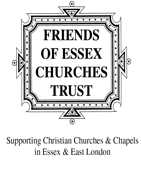 APPLICATION FORMHylands House, Hylands Park, Chelmsford, Essex CM2 8WQ.Wednesday 5 October 2022   10am-3pmName of Business ______________________________________________________________Contact Name _________________________________________________________________Address ________________________________________________________________________________________________________________________________________________________________________________________ Postcode________________________________Tel number ____________________________Mobile No ______________________________Email ________________________________________________________________________Website ______________________________________________________________________Social Media ie FB, Twitter, Instagram  ______________________________________________Please specify which space you would like to apply for:6 ft Single space with trestle table @ £75 __________________________________Extra 3 ft space for your own table or rail @ £42.50___________________________12 ft Double space with 2 trestle tables @ £145 _____________________________Tables, chairs, power socket, and Wifi are all included.  Please bring your own table covering, and any additional lighting, if required.  Coffee/tea and light lunch provided to stallholders.    In addition we ask for 10% of takings and orders, payable on the day, plus a prize for the Tombola.How did you hear about us? ________________________________________________________Please give details of your products _________________________________________________________________________________________________________________________________________________________________________________________________________________What product/range(s) do you intend to bring to the Fair? _______________________________________________________________________________________________________________________________________________________________________________________________Please enclose photographs of your products and stallWhat is the price range of your products?________________________________________________Which other fairs have you attended? ___________________________________________________________________________________________________________________________________________________________________________________________________________________Information for Stallholders:Extra display equipment such as rails or carousels must be declared on the application form.  The Committee reserves the right to charge if stalls expand beyond the space allocated.The siting of the stalls is at the absolute discretion of the Committee.As a courtesy to other stallholders, and to avoid duplication, please be aware that if you bring undeclared items to the Fair you may be asked to remove them from your stall.Refunds for cancellations are at the discretion of the committee and may not be considered if a stallholder cancels for whatever reason up to two weeks before the event.Insurance cover is the responsibility of individual stallholders (PA and PPEL insurance).  Please attach proof on the application form.Any electrical equipment must have a PAT test certificate.Stallholders are responsible for leaving their site clean, tidy and undamaged. Stallholders must be aware that if any damage is caused to the fabric of Hylands House, they are liable for the cost of any repairs, or replacements.  Stallholders must report to the Fair Organiser, any incident or accident to any person or property that involves loss or could be expected to give rise to a claim.I consent to my submitted data being collected and stored.We will endeavour to notify applicants as soon as possible, and if your application has been successful, we will send you a booking form and a request for payment.SIGNED ________________________________________________________________________DATE __________________________________________________________________________APPLICATION CHECK LIST – please include the following:Photographs of products or a brochureA photograph of your stand from a previous fairProduct price listProof of insurancePlease send your completed form by email or post to:fair@friendsofessexchurches.org.uk  orNatalie Rowe, Grange Farm, Little Dunmow, Essex, CM6 3HYALL PROCEEDS RAISED AT THE FAIR BY THE FRIENDS OF ESSEX CHURCHES TRUST WILL GO TOWARDS REPAIRING AND IMPROVING CHRISTIAN CHURCHES AND CHAPELS OF ALL DENOMINATIONS IN ESSEX, FOR THE BENEFIT OF LOCAL COMMUNITIES, AND TO PRESERVE THEM FOR FUTURE GENERATIONS.Charity Registration No. 236033www.foect.org.uk